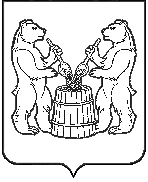 АДМИНИСТРАЦИЯ  МУНИЦИПАЛЬНОГО ОБРАЗОВАНИЯ «УСТЬЯНСКИЙ МУНИЦИПАЛЬНЫЙ РАЙОН»  АРХАНГЕЛЬСКОЙ  ОБЛАСТИПОСТАНОВЛЕНИЕот  06  марта 2020 года  №  318   р.п. Октябрьский 	В соответствии со статьей 19  Федерального закона от 12 июня 2002 года № 67-ФЗ «Об основных гарантиях избирательных прав и права на участие в референдуме граждан Российской Федерации», ходатайством главы муниципального образования «Бестужевское» в связи с введением в эксплуатацию здания Глубоковского дома культуры,  ходатайством главы муниципального образования «Лойгинское» в связи с введением в эксплуатацию после ремонта здания Лойгинского дома культуры  администрация муниципального образования «Устьянский муниципальный район»ПОСТАНОВЛЯЕТ:Внести следующие изменения в постановление администрации муниципального образования «Устьянский муниципальный район» от 26 сентября 2017 года № 1040 «Об образовании на территории муниципального образования  «Устьянский муниципальный район» избирательных участков для проведения голосования и подсчета голосов избирателей в период проведения выборов»:    1.1 изложить адреса местонахождения  избирательных участков № 872, № 877,                   № 888, № 902 следующим образом:ГЛУБОКОВСКИЙ УЧАСТОК № 872( помещение для голосования – здание Глубоковского дома культуры МБУК «Устьяны» СП «Бестужевское»  пос. Глубокий,  ул. Комсомольская, д.38)ГРУНЦОВСКИЙ УЧАСТОК № 877( помещение для голосования – здание Грунцовской библиотеки  МБУК «Устьянская межпоселенческая районная библиотека»,  д. Грунцовская, д.1) ЛЕНИНСКИЙ УЧАСТОК № 888( помещение для голосования -  здание  МБУК «Устьяны», пос. Октябрьский,  ул. Магистральная, д.13)ЛОЙГИНСКИЙ УЧАСТОК №  902(помещение для голосования – здание Лойгинского  дома культуры МБУК «Устьяны», СП «Лойгинское», пос. Лойга, пер. Болотный, д.9)     1.2 включить в границы Павлицовского избирательного участка № 901  территорию СНТ СОТ Октябрьский ДСК;     1.3 включить в границы Ленинского избирательного участка № 888 в п. Октябрьский улицы: Едемская, Плосская.     2. Опубликовать настоящее постановление в муниципальном вестнике «Устьяны» и разместить на официальном сайте администрации МО «Устьянский муниципальный район».Глава муниципального образования       		                               А.А.ХоробровСогласовано:Управляющий делами _____________________С.В.КазаковЮридический отдел_______________________Е.В.КузнецоваПредседатель Устьянской ТИК______________С.Н.КремлеваПодг. Засухина Н.А.Дело – 2МО  «Лойгинское» - 1МО «Октябрьское» - 1МО «Строевское» - 1ТИК – 1О внесении изменений в постановление администрации муниципального образования «Устьянский муниципальный район»                                                     от 26 сентября 2017 года № 1040 